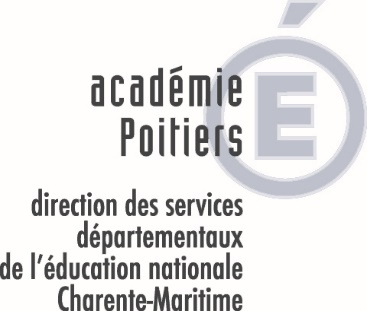 Demande d’aménagement du temps de présence à l’école maternelle pour un enfant soumis à l’obligation d’instruction et scolarisé en petite sectionLa possibilité d’aménagement porte uniquement sur les heures de classe de l’après-midi. Les modalités proposées prennent en compte le fonctionnement général de l’école, les horaires d’entrée et de sortie des classes et son règlement intérieur.Ecole : Directeur de l’école : Enfant concerné : nom, prénom, date de naissancePersonne responsable de l’enfant : nom, prénom, adresse1/ Aménagement demandé Je sous-signé (e) ……… demande que l’enfant ……. soit autorisé à être absent de l’école pendant les heures de classes de l’après-midi le ou les jours de classe cochés ci-dessous :  Lundi □     Mardi □     Jeudi □     Vendredi □Date et signature de la personne responsable de l’enfant2/ Avis du directeur de l’école sur la demande formulée ci-dessus Date de réception de la demande : …………□ Avis favorable □ Avis défavorable, pour les raisons suivantes  ……………………………………….………………………………………………………………………………………………………………..Date, signature et cachet du directeur de l’école3/ Décision de l’inspecteur de l’éducation nationaleDate de réception de la demande : …………□ Avis favorable □ Avis défavorable, pour les motifs suivants : ……………………………………….………………………………………………………………………………………………………………Date, signature et cachet de l’inspecteur de l’éducation nationale